Лепим «Одуванчик»Цель: создание открытки из пластилина своими руками.
Задачи:
1. Закреплять приёмы лепки (скатывание, расплющивание, надавливание, раскатывание, оттягивание, прищипывание).
2. Развивать творчество, мелкую моторику, эстетические чувства.
3. Воспитывать аккуратность, самостоятельность, усидчивость, умение любоваться природой.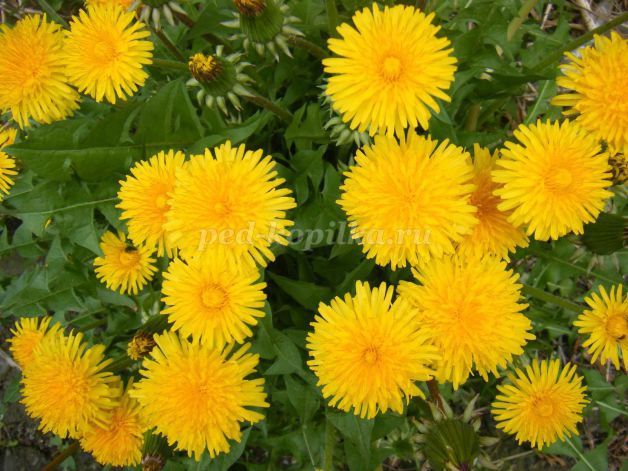 Одуванчики — маленькие солнышки, ослепляющие нас своим цветом и нежностью. Они дарят ощущение детства. Даже многие взрослые, попав на луг с цветущими одуванчиками, не могут оторваться от них, собирают большие букеты, девушки и женщины плетут венки.Шаг 1: Подготовительный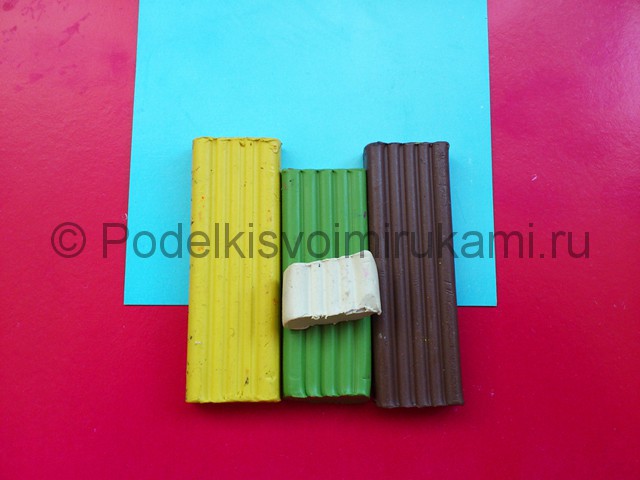 Шаг 2: Скатываем из зеленого пластилина тонкий жгутик для стебля.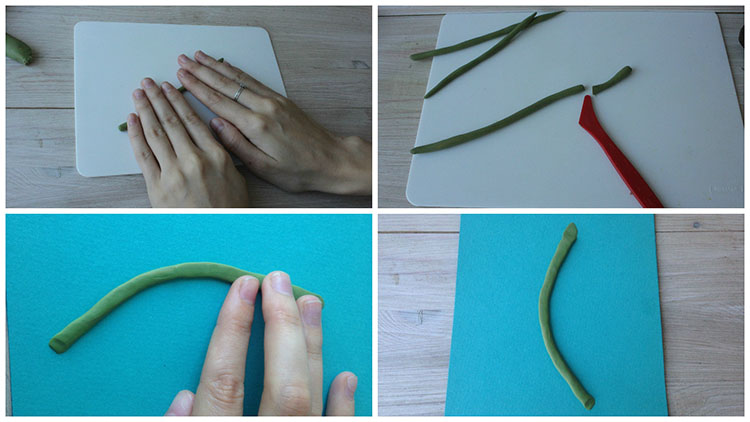 Шаг 3: Затем из жёлтого пластилина крутим более тонкие жгутики для выполнения цветка. Шаг 4: Лепесточки накладываем на верхнюю часть стебелька веером в несколько слоёв.Шаг 5:  Делаем рамочку из другого цвета картона и наша работа готова.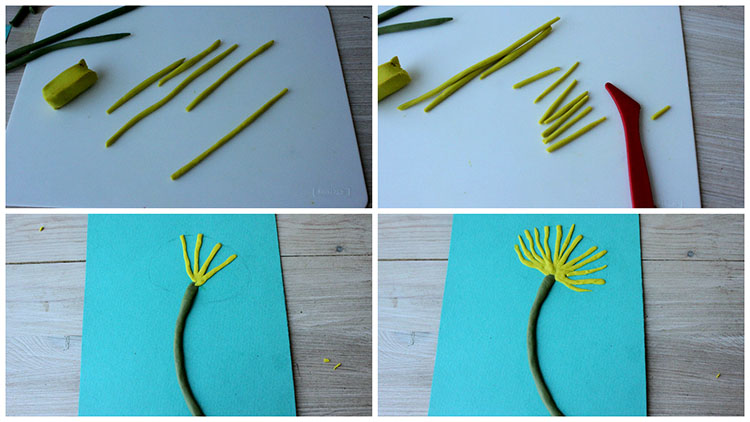 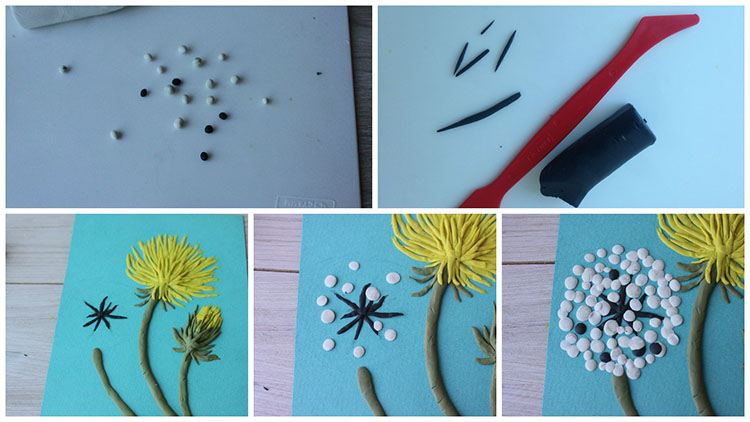 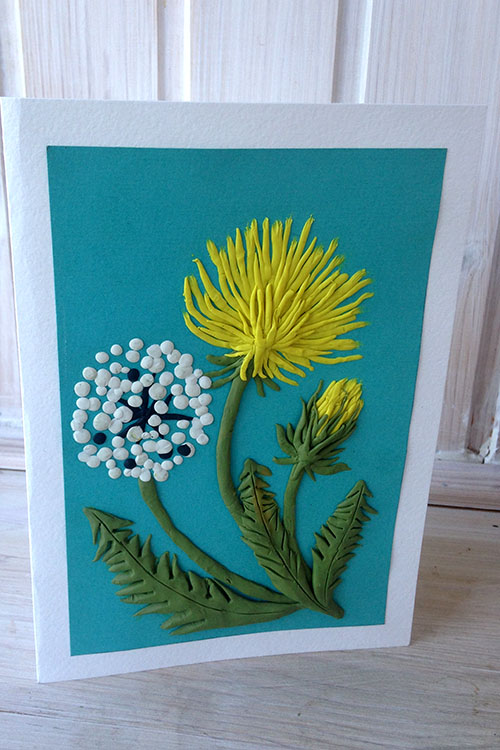 Шаг 6:  Предлагаю ребятам выучить стихотворение про наш одуванчик.ОдуванчикЛишь только солнце улыбнулось,
Коснулось нас своим лучом,
Земля от нежности проснулась,
Жизнь стала бить ключом.
Вот пташки в небе зазвенели,
Подснежник лепестки раскрыл,
А одуванчик – непоседа
Портретик солнца повторил!
Жёлтый, весенний, искристый
Дарит свою красоту.
Цветёт он на радость взрослым и детям
И воплощает надежду, мечту.
Гончарова М.М.